В целях пропаганды здорового образа жизни, укрепления здоровья работников отрасли и студенческой молодежи, формирования среди работников системы образования, обучающихся профессиональных образовательных организаций и образовательных организаций высшего образования потребности в активной жизненной позиции для повышения престижа и сохранения традиционных семейных традиций и ценностей президиум Саратовской областной организации Профессионального союза работников народного образования и науки РФ постановляет:	1. Провести 16 февраля 2024 года XI областную зимнюю спартакиаду работников образования, науки и студенческой молодежи, посвящённую Году семьи, по следующим направлениям:	- соревнования по лыжным гонкам;	- турнир по шахматам; - весёлые семейные старты.	2. Определить районным, городским и первичным организациям Профсоюза квоту для участия спортсменов и членов их семей в областной зимней спартакиаде по трём видам соревнований.1) Лыжные гонки: 1 мужчина и 1 женщин по каждому возрасту.2) Шахматы: 1 мужчина и 1 женщина.	3. Утвердить Положения по каждому виду соревнований (Приложения № 1, 3, 5).	4. Утвердить состав судейских коллегий по видам соревнований (Приложения № 2, 4).	5. Утвердить смету расходов на проведение данного спортивного мероприятия (Приложение № 6).	6. Территориальным и первичным организациям Профсоюза области обеспечить участие членов Профсоюза в зимней спартакиаде.	7. Проезд и командировочные расходы - за счет командирующих организаций.	8. Областной организации Профсоюза по итогам спартакиады провести награждение победителей и активных участников соревнований в соответствии с утвержденными Положениями.	9. Ответственность за организацию и проведение зимней спартакиады работников образования, науки и студенческой молодежи возложить на заместителя председателя областной организации Профсоюза Попову Г.Н.	Председатель								Н.Н. Тимофеев Приложение № 1к постановлению президиумаобластной организации ПрофсоюзаПротокол № 26 от 6 февраля 2024 г.П О Л О Ж Е Н И Ео лично-командном первенстве по лыжным гонкам в рамках XI областной зимней спартакиады работников образования, науки и студенческой молодёжи, посвященной Году семьиI. Цели и задачи	Лично-командное первенство по лыжным гонкам среди работников образования и науки проводится в целях:	- пропаганды здорового образа жизни среди членов Профсоюза отрасли;	- популяризации массового любительского спорта и привлечения педагогических работников и членов их семей, а также студенческой молодежи к регулярным занятиям лыжным спортом;	-  определения сильнейших спортсменов-любителей по лыжным гонкам.	Основная задача – организация активного отдыха членов Профсоюза, в том числе семейного, и стимулирование практики проведения спортивно-оздоровительной работы в учреждениях образования.II. Руководство проведением соревнования	Общее руководство проведением областного лично-командного первенства по лыжным гонкам осуществляет Саратовская областная организация Общероссийского Профсоюза образования. Непосредственное проведение соревнований возлагается на судейскую коллегию (Приложение № 2).Участие спортсменов-любителей в областных соревнованиях по лыжным гонкам обеспечивают председатели территориальных и первичных организаций Профсоюза по согласованию с руководителями образовательных структур, в ведомстве которых находятся организации, направляющие членов Профсоюза на спартакиаду.III. Место и сроки проведения	Отраслевые лыжные соревнования проводятся 16 февраля 2023 года с 1000                             на территории лыжного стадиона «Зимний» по адресу: г. Саратов, улица 5-я Дачная, лыжный стадион «Зимний». Отъезд заказного автобуса от здания Федерации профсоюзных организаций Саратовской области (г. Саратов, ул. имени Сакко и Ванцетти, зд. 55) 16 февраля 2024 года в 0900.	Проезд на личном транспорте: г. Саратов, улица 5-я Дачная, вверх до лыжного стадиона «Зимний».IV. Участники соревнований и состав команд	К участию в соревнованиях, в соответствии с заявкой, допускаются спортсмены не моложе 18 лет, имеющие допуск врача и являющиеся работниками и студентами образовательных учреждений.	Лично-командное первенство проводится по возрастным группам.	В зачет команды включаются результаты по каждому возрасту одной женщины и одного мужчины, прошедших дистанцию в 2 и 3 км соответственно.	Место в общекомандном зачете определяется по наибольшей сумме очков, набранных командами в данном виде соревнований.V. Награждение победителей и призеров	Призеры соревнования, занявшие в личном первенстве 1, 2, 3 места, награждаются медалью и Дипломом  I, II, и III степени областной организации Профсоюза работников народного образования и науки РФ.	Сборные районные, городские команды и команды среднего и высшего профессионального образования, занявшие 2, 3 места в соревнованиях по лыжным гонкам, награждаются Дипломом отраслевого обкома Профсоюза.  Команде, занявшей I место в областных соревнованиях по лыжным гонкам, вручается Диплом и символ данного вида соревнования. VI. Расходы по проведению лично-командного первенства по лыжным гонкам.	Расходы по оплате работы судей и медицинского персонала, приобретению призов, дипломов производятся за счет средств областной организации Профсоюза.	Расходы, связанные с командированием команд (проезд, суточные в пути), несут командирующие организации.VII. ЗаявкиПредварительные заявки на участие в лыжных соревнованиях подаются территориальными и первичными организациями Профсоюза в областной комитет Профсоюза в срок до 5 февраля 2024 года по адресу: г. Саратов, ул. имени Сакко и Ванцетти, зд. 55, ком. 12, телефон 8(8452) 26-48-80, факс 8(8452) 26-00-97, эл. почта obkomobr@gmail.com.Именные заявки, заверенные врачом, председателем территориальной организации Профсоюза или председателем профкома образовательного учреждения, подаются в главную судейскую коллегию при регистрации участников в день соревнований.Приложение № 2к постановлению президиумаобластной организации ПрофсоюзаПротокол № 26 от 6 февраля 2024 г.Состав судейской коллегии по проведению лично-командного первенства по лыжным гонкам, посвящённого Году семьиПриложение № 3к постановлению президиумаобластной организации ПрофсоюзаПротокол № 26 от 6 февраля 2024 г.П О Л О Ж Е Н И Ео проведении областных соревнований по шахматамв рамках XI областной зимней спартакиады работников образования, науки и студенческой молодёжи, посвященной Году семьиI. Цели и задачи	Соревнования проводятся в целях:	- развития и укрепления семейных спортивных интересов;- пропаганды шахмат и дальнейшего их развития;	- выявления победителя.II. Сроки и место проведения	Соревнования проводятся 16 февраля 2024 года в 1000 на базе Социально-экономического института СГТУ имени Гагарина Ю.А. по адресу: г. Саратов, ул. имени А.Н. Радищева, шахматный клуб, ауд. 127.III. Условия проведения	Соревнования командные. Состав команды в каждом виде спорта 2 чел., в том числе 1 муж., 1 жен.Проводятся по швейцарской системе в 7-9 туров. Контроль времени:                          10 минут на партию каждому участнику.Команда-победительница определяется по наибольшей сумме набранных очков. В случае равенства очков у двух или нескольких команд, победитель определяется по системе коэффициентов Бухгольца, Бергера, встречам между этими командами, жребию.IV. Участники соревнований и состав команд	К участию допускаются все желающие члены отраслевого Профсоюза в возрасте от 18 до 60 лет и старше, (работники учреждений образования и науки, представители студенческой молодежи Саратовской области). Состав команды:                 1 мужчина и 1 женщина.V. Руководство проведением соревнования	Общее руководство соревнованием осуществляет областная организация Профсоюза работников народного образования и науки РФ. Непосредственная организация и проведение шахматного турнира возлагается на судейскую коллегию соревнования. (Приложение № 6)VI. Определение победителей и награждение призеров	Победитель определяется по матчевым очкам (за победу в матче команда получает 2 очка, за ничью – 1, за поражение – 0). В случае равенства очков у двух или более команд победитель определяется:	- по сумме очков, набранных всеми участниками команды;	- по личной встрече;	- по количеству командных побед.Победитель награждается медалью, дипломом областной профсоюзной организации и символом Победителя. «Серебряные» и «бронзовые» призеры награждаются медалью и дипломом обкома Профсоюза.VII. Финансирование	Расходы по награждению победителей соревнования, оплате работы судей в день соревнований несет областной комитет Профсоюза работников народного образования и науки РФ.	Расходы, связанные с командированием команд (оплата проезда, суточные), несут командирующие организацииVIII. ЗаявкиПредварительные заявки на участие в областных соревнованиях по шахматам представить в обком Профсоюза до 5 февраля 2024 года по адресу: г. Саратов, ул. имени Сакко и Ванцетти, зд. 55, ком. 12, телефон 8(8452) 26-48-80, факс 8(8452) 26-00-97, эл. почта obkomobr@gmail.com.Приложение № 4к постановлению президиумаобластной организации ПрофсоюзаПротокол № 26 от 6 февраля 2024 г.Состав судейской коллегии по проведению областного турнира по шахматампосвящённого Году семьиПриложение № 5к постановлению президиумаобластной организации ПрофсоюзаПротокол № 26 от 6 февраля 2024 г.П Р О Г Р А М М Авесёлых семейных стартов, реализуемая в рамках XI областной зимней спартакиады работников образования, науки и студенческой молодежи, посвящённой Году семьи1. Для участия в Программе приглашаются педагогические и студенческие семьи, их дети, и другие члены семьи, которые будут принимать участие в пяти весёлых видах состязаний:I. Перетягивание канатаРавное количество участников каждой из команд, располагаются у разных концов каната, посередине каната делается «центральная метка» и на расстоянии 2 метров от неё две боковые метки. Перед началом состязания команды встают так, что центральная отметка находится над чертой. По сигналу ведущего каждая команда начинает тянуть канат, стараясь чтобы отметка, ближайшая к соперникам, пересекла черту (то есть, пытаясь перетянуть канат на 2 метра).II. Бег с тремя мячамиДля этой эстафеты понадобится шесть мячей разных размеров (по три для каждой команды). Перед каждым участником ставится задача: донести три «арбуза» до поворотной стойки и вернуться назад. Тот, кто уронил «арбузы», собирает их и продолжает движение к линии старта. III. «Кенгуру»Участники команды по очереди должны пробежать, а вернее - пропрыгать определенное расстояние, зажав между коленями спичечный коробок. Если коробок падает на землю, бегун поднимает его, снова сжимает коленями и продолжает бег. Побеждает команда, которая выполнила задание быстрее других.IV. Быстрый поездИгроки каждой команды строятся один за другим в колонну.
Перед каждой командой на расстоянии 6 — 7 м поставлен флаг. Первый игрок в команде бежит к флажку,  обегает его и возвращается на место, где за него хватается следующий участник, и они бегут к флагу вдвоем. Затем возвращаются и берут третьего и т. д., пока вся команда не обежит вокруг флажка. Побеждает та команда, которая закончит игру первой.V. Ходьба с мешочками на головеКаждой команде выдается мешочек с сахаром. Первый участник идёт с мешочком на голове до стойки, обходит её и идёт обратно, передаёт мешочек следующему участнику. Побеждает та команда, которая быстрее справится с заданием.2. Победитель весёлых семейных стартов получает Диплом областной организации Общероссийского Профсоюза образования «Лучшая педагогическая спортивная семья 2024 года» и подарок.Победителям отдельных спортивных состязаний вручаются сертификаты и призы.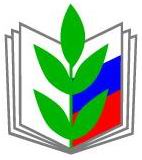 ПРОФЕССИОНАЛЬНЫЙ СОЮЗ РАБОТНИКОВ НАРОДНОГО ОБРАЗОВАНИЯ И НАУКИ РОССИЙСКОЙ ФЕДЕРАЦИИСАРАТОВСКАЯ ОБЛАСТНАЯ ОРГАНИЗАЦИЯ ПРОФЕССИОНАЛЬНОГО СОЮЗА РАБОТНИКОВ НАРОДНОГО ОБРАЗОВАНИЯ И НАУКИ РОССИЙСКОЙ ФЕДЕРАЦИИ(САРАТОВСКАЯ ОБЛАСТНАЯ ОРГАНИЗАЦИЯ «ОБЩЕРОССИЙСКОГО ПРОФСОЮЗА ОБРАЗОВАНИЯ»)ПРЕЗИДИУМПОСТАНОВЛЕНИЕПРОФЕССИОНАЛЬНЫЙ СОЮЗ РАБОТНИКОВ НАРОДНОГО ОБРАЗОВАНИЯ И НАУКИ РОССИЙСКОЙ ФЕДЕРАЦИИСАРАТОВСКАЯ ОБЛАСТНАЯ ОРГАНИЗАЦИЯ ПРОФЕССИОНАЛЬНОГО СОЮЗА РАБОТНИКОВ НАРОДНОГО ОБРАЗОВАНИЯ И НАУКИ РОССИЙСКОЙ ФЕДЕРАЦИИ(САРАТОВСКАЯ ОБЛАСТНАЯ ОРГАНИЗАЦИЯ «ОБЩЕРОССИЙСКОГО ПРОФСОЮЗА ОБРАЗОВАНИЯ»)ПРЕЗИДИУМПОСТАНОВЛЕНИЕПРОФЕССИОНАЛЬНЫЙ СОЮЗ РАБОТНИКОВ НАРОДНОГО ОБРАЗОВАНИЯ И НАУКИ РОССИЙСКОЙ ФЕДЕРАЦИИСАРАТОВСКАЯ ОБЛАСТНАЯ ОРГАНИЗАЦИЯ ПРОФЕССИОНАЛЬНОГО СОЮЗА РАБОТНИКОВ НАРОДНОГО ОБРАЗОВАНИЯ И НАУКИ РОССИЙСКОЙ ФЕДЕРАЦИИ(САРАТОВСКАЯ ОБЛАСТНАЯ ОРГАНИЗАЦИЯ «ОБЩЕРОССИЙСКОГО ПРОФСОЮЗА ОБРАЗОВАНИЯ»)ПРЕЗИДИУМПОСТАНОВЛЕНИЕПРОФЕССИОНАЛЬНЫЙ СОЮЗ РАБОТНИКОВ НАРОДНОГО ОБРАЗОВАНИЯ И НАУКИ РОССИЙСКОЙ ФЕДЕРАЦИИСАРАТОВСКАЯ ОБЛАСТНАЯ ОРГАНИЗАЦИЯ ПРОФЕССИОНАЛЬНОГО СОЮЗА РАБОТНИКОВ НАРОДНОГО ОБРАЗОВАНИЯ И НАУКИ РОССИЙСКОЙ ФЕДЕРАЦИИ(САРАТОВСКАЯ ОБЛАСТНАЯ ОРГАНИЗАЦИЯ «ОБЩЕРОССИЙСКОГО ПРОФСОЮЗА ОБРАЗОВАНИЯ»)ПРЕЗИДИУМПОСТАНОВЛЕНИЕ
«06» февраля 2024 г.
г. Саратов
г. Саратов
№ 26-8О проведении XI областной зимней спартакиады работников образования, науки и студенческой молодежи, посвященной Году семьиО проведении XI областной зимней спартакиады работников образования, науки и студенческой молодежи, посвященной Году семьи                      Мужчины                      Мужчины                    Женщины                    ЖенщиныВозраст (лет)Год рожденияВозраст (лет)Год рождения18 – 222006 – 200218 – 222006 – 200223 – 352001 – 198923 – 352001 – 198936 – 451988 – 197936 – 441988 – 198046 – 551978 – 196945 – 541979 – 197056 – 591968 – 196555 и старше1969 и старше60 и старше1964 и старше1.Сурков Анатолий Валентинович-директор МАУДО «СШОР № 3», главный судья соревнований2ШабановаИрина Николаевна -заместитель директора МАУДО «СШОР № 3», судья I категории, главный секретарь соревнованийЧлены судейской коллегии:Члены судейской коллегии:Члены судейской коллегии:Члены судейской коллегии:3. ОдинцоваНина Александровна-судья I категории4.ЗахароваТатьяна Виталиевна-инструктор-методист, тренер МАУ «СШОР № 3», судья II категории5.СоколоваАлиса Геннадиевна-инструктор-методист, тренер МАУДО «СШОР № 3», судья III категории6.Усова Елена Евгеньевна -судья I категории7. ПантюхинОлег Александрович-судья II категорииДругие работники, принимающие участие в организации и проведении соревнований:Другие работники, принимающие участие в организации и проведении соревнований:Другие работники, принимающие участие в организации и проведении соревнований:Другие работники, принимающие участие в организации и проведении соревнований:8.Сякин Равиль Хафизович-директор лыжного стадиона «Зимний», соорганизатор спартакиады9.Гузеев Александр Анатольевич-звукооператор1.ВетровАлексей Сергеевич -судья I категории, главный судья соревнований2. Ключников Михаил Владимирович-судья I категории3.Ивакин Александр Фёдорович- судья высшей категории